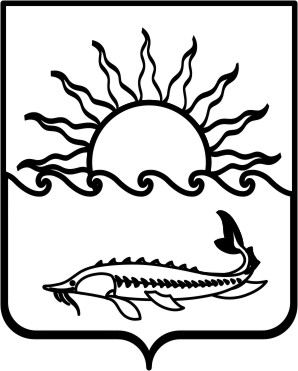 Р Е Ш Е Н И Е СОВЕТА МУНИЦИПАЛЬНОГО ОБРАЗОВАНИЯПРИМОРСКО-АХТАРСКИЙ  РАЙОНшестого созываот 28 марта2018 года                                                                               № 375город  Приморско-АхтарскОб  установлении порядка учета предложений и участия граждан в обсуждении проекта решения Совета муниципального образования Приморско-Ахтарский район «О внесении изменений и дополнений в Устав муниципального образования  Приморско-Ахтарский  район»В соответствии со статьей 44 Федерального закона от 6 октября 2003 года № 131-ФЗ «Об общих принципах организации местного самоуправления в Российской Федерации» Совет муниципального образования  Приморско-Ахтарский район  РЕШИЛ:1. Утвердить порядок учета предложений и участия граждан в обсуждении проекта решения Совета муниципального образования Приморско-Ахтарский район «О внесении изменений и дополнений в Устав муниципального образования Приморско-Ахтарский район» (приложение     №1).2. Образовать рабочую группу по учету предложений по проекту  решения Совета муниципального образования Приморско-Ахтарский район «О внесении изменений и дополнений в Устав муниципального образования Приморско-Ахтарский  район»   и утвердить ее состав (приложение № 2). 3. Администрации    муниципального    образования    Приморско-Ахтарский  район    официально  опубликовать  настоящее   решение     в печатном  издании      газета «Приазовье»    и разместить в сети «Интернет»» на официальном сайте  администрации муниципального образования Приморско-Ахтарский район (http://www.prahtarsk.ru).            4. Контроль за выполнением настоящего решения возложить на постоянную депутатскую комиссию Совета муниципального образования Приморско-Ахтарский район по вопросам местного самоуправления и соблюдению законности.           5. Настоящее решение вступает в силу после его официального опубликования.      ПРИЛОЖЕНИЕ № 1                   УТВЕРЖДЕН                                                 решением Совета                                      муниципального    образования                                        Приморско-Ахтарский районот  28.03.2018 № 375ПОРЯДОКучета предложений и участия граждан в обсуждении проекта решения Совета муниципального образования Приморско-Ахтарский район «О внесении изменений и дополнений в Устав муниципального образования Приморско-Ахтарский  район»1. Население муниципального образования Приморско-Ахтарский  район с момента опубликования (обнародования) проекта решения Совета муниципального образования Приморско-Ахтарский район «О внесении изменений и дополнений в Устав муниципального образования Приморско-Ахтарский  район»   (далее – проект Решения) вправе участвовать в его обсуждении в следующих формах:1) проведения собраний граждан по месту жительства;2) массового обсуждения проекта решения в порядке, предусмотренном настоящим Порядком; 3) проведения публичных слушаний по проекту Решения;4) в иных формах, не противоречащих действующему законодательству.2. Предложения о дополнениях и (или) изменениях по опубликованному проекту Решения (далее - предложения), выдвинутые населением на публичных слушаниях, указываются в итоговом документе публичных слушаний.3. Предложения населения к опубликованному (обнародованному) проекту Решения могут вноситься в  течение 25 дней со дня его опубликования (обнародования) в  рабочую группу по учету предложений по проекту Решения муниципального образования Приморско-Ахтарский район  (далее - рабочая группа)  по адресу: Краснодарский край, город Приморско-Ахтарск, улица 50 лет Октября, 63, кабинет № 23.4. Внесенные предложения регистрируются  рабочей группой и рассматриваются  ей в соответствии с настоящим Порядком.5. Предложения должны соответствовать Конституции Российской Федерации, требованиям Федерального закона от 06.10.2003 № 131-ФЗ «Об общих принципах организации местного самоуправления в Российской Федерации», федеральному законодательству, законодательству Краснодарского края, а также должны обеспечивать однозначное толкование положений проекта Решения муниципального образования Приморско-Ахтарский район и не допускать противоречие либо несогласованность с иными положениями устава муниципального образования Приморско-Ахтарский район. 6. Предложения, внесенные с нарушением требований и сроков, предусмотренных настоящим Порядком, по решению  рабочей группой могут быть оставлены без рассмотрения.7. По итогам изучения, анализа и обобщения внесенных предложений  рабочая группа составляет заключение.8. Заключение  рабочей группы на внесенные предложения должно содержать следующие положения:1) общее количество поступивших предложений;2) количество поступивших предложений, оставленных в соответствии с настоящим Порядком без рассмотрения;3) отклоненные предложения ввиду несоответствия требованиям, предъявляемым настоящим Порядком;4) предложения, рекомендуемые рабочей группой к отклонению;5) предложения, рекомендуемые  рабочей группой для внесения в текст проекта решения.9. Рабочая группа представляет в Совет муниципального образования Приморско-Ахтарский  район свое заключение и материалы деятельности рабочей группы с приложением всех поступивших предложений. 10. Перед решением вопроса о принятии (включении в текст проекта решения) или отклонении предложений Совет муниципального образования Приморско-Ахтарский  район в соответствии с регламентом заслушивает доклад уполномоченного члена рабочей группы о  его деятельности.                                                                                        ПРИЛОЖЕНИЕ № 2                  УТВЕРЖДЕН                              решением Совета                                   муниципального  образования                                          Приморско-Ахтарский район                                                                        от  28.03.2018  № 375СОСТАВрабочей группы по учету предложений по проекту  решения Совета муниципальногообразования Приморско-Ахтарский район«О внесении изменений и дополнений в Устав муниципального образованияПриморско-Ахтарский  район»Председатель Советамуниципального образованияПриморско-Ахтарский  район                            Е.А. Кутузова              Глава              муниципального образования              Приморско-Ахтарский район                                   М.В. БондаренкоПервый заместитель главы муниципального образования Приморско-Ахтарский район Е.В.ПутинцевПутинцевЕвгений Валерьевич-первый заместитель главы муниципального образования                                                  Приморско-Ахтарский район;ЕганянСамвел Владимирович		-председатель постоянной депутатской комиссии по вопросам местного самоуправления и соблюдению законности Совета муниципального образования Приморско-Ахтарский  район;Лебединец 	Лидия Васильевна                  			 -главный специалист Совета муниципального образования Приморско-Ахтарский  район;Дрягалов Виталий Витальевич-начальник правового отдела администрации муниципального образования Приморско-Ахтарский район;Круглов Александр Григорьевич-главный специалист правового отдела администрации муниципального образования Приморско-Ахтарский район.Первый заместитель главы муниципального образования Приморско-Ахтарский район Е.В.Путинцев